Realización del cartel de sensibilizaciónVuestro instituto participa en un concurso con un instituto español y tenéis que realizar un cartel para una campaña de sensibilización para la protección de los niños y el Comercio Justo.La clase tendrá que mandar los mejores carteles, así que antes de enviar los carteles, todos van a ser « juzgados ». Los « jueces » serán los compañeros de clase. (¡ y el profesor claro… !)
Hace falta un texto explicativo dando informaciones en cuanto a los derechos de los niños y/o de los trabajadores y para incitar a su protección, al respeto de sus derechos.También es indispensable la presencia de un lema (=eslogán) que cobrará la forma de una orden o de una interdicción.Elementos para juzgar el cartel : 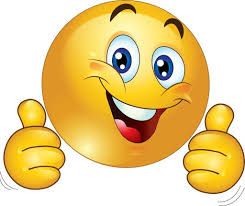 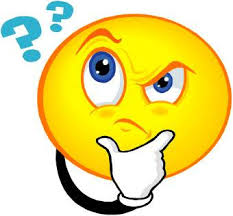 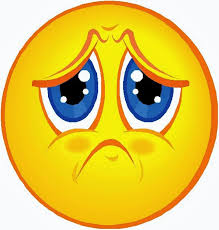 Globalmente el cartel parece bien realizado. El texto da informaciones suficientes.Los consejos son pertinentes. El lema os parece adecuado y pertinente.